Пояснительная запискак календарному учебному графикуМуниципального казенного общеобразовательного учреждения«Рахмангуловская средняя общеобразовательная школа»на 2015-2016 учебный год.Календарный учебный график составлен в соответствии с:Трудовым кодексом Российской Федерации части 1 статьи 112 (в редакции Федерального закона от 23.04.2012г. 35-ФЗ);Федеральным законом от 29.12.2012г. №273-ФЗ «Об образовании в Российской Федерации» (в действующей редакции);Приказом Минздравсоцразвития России «Об утверждении порядка исчисления нормы рабочего времени на определенные календарные периоды времени (месяц, квартал, год) в зависимости от установленной продолжительности рабочего времени в неделю» от 13.08.2009г. №588-н;Требованиями  СанПин  2.4.2.2821-10  «Санитарно-эпидемиологические требования к условиям и организации обучения в общеобразовательных учреждениях», утвержденными Постановлением Главного государственного санитарного врача Российской Федерации от 29.12.2010г.  №189 главой Х «Гигиенические требования к режиму образовательного процесса»;Уставом Муниципального казенного общеобразовательного учреждения «Рахмангуловская   средняя общеобразовательная школа»,  утвержден приказом начальника муниципального отдела управления образованием муниципального образования Красноуфимский округ 22.08.2014г. № 406, зарегистрирован в Межрайонной ИФНС России №  2 Свердловской области (внесено в ЕГРЮЛ запись  ГРН 2146619015299).  Начало учебного года -01.09.2015г.          Окончание учебного года – 31.05.2016г.Режим работы ОУ- начало занятий: 8.30- продолжительность учебной недели:                                                    1 класс – 5 дней                                                   2-11 классы – 6 дней.- продолжительность урока – 40 минут1 класс: сентябрь - декабрь (3 урока) по 35 минут               январь – май (4 урока) по 40 минут           2-11 классы – уроки по 40 минут- продолжительность перемен  10-20 минут.2.     Продолжительность учебного года:        - 1 класс – 33 учебные недели        - 2-8, 10 классы – 35 учебных недель        - 9,11 классы – 35 недель (включая итоговую аттестацию)  3.     Продолжительность каникул:        - осенние – с 28.10.2015 по 04.11.2015  (8 дней)        - зимние – с 31.12.2015 по 13.01.2016 (14 дней)        - весенние – с 28.03.2016 по 04.04.2015 (8дней)        - дополнительные каникулы для 1 класса с 15.02.2016   по 21.02.2016          (7 дней).Общая продолжительность каникул в учебное время – 30 дней, для 1 класса – 37 дней. Летние каникулы с 01.06.2016 по  31.08.2016г.4.     Продолжительность учебной четверти: 1 четверть с 01.09.2015 по 27.10.2015 (8 недель/49 учебных дней) 2 четверть с 05.11.2015 по 30.12.2015 (8 недель/48 учебных дней) 3 четверть с 14.01.2016 по 27.03.2016 (11 недель/61учебных дней) 4 четверть с 05.04.2016 по 31.05.2016 (8 недель/46 учебных дней), с 25.05.2015 – итоговая аттестация 9,11 классов.5. Условные обозначения:    Черный – учебные дни    Красный – выходные и праздничные дни    Зеленый – каникулы    Синий – дополнительные каникулы для 1 класса.6. Праздничные даты:1-11 января – нерабочие праздничные дни – Новогодние и Рождественские выходные;23 февраля - нерабочий праздничный день – День защитника Отечества;8 марта – нерабочий праздничный день – Международный женский день;1-3 мая – нерабочие  праздничные дни – Праздник Весны и Труда;9 мая – нерабочий  праздничный день – День Победы.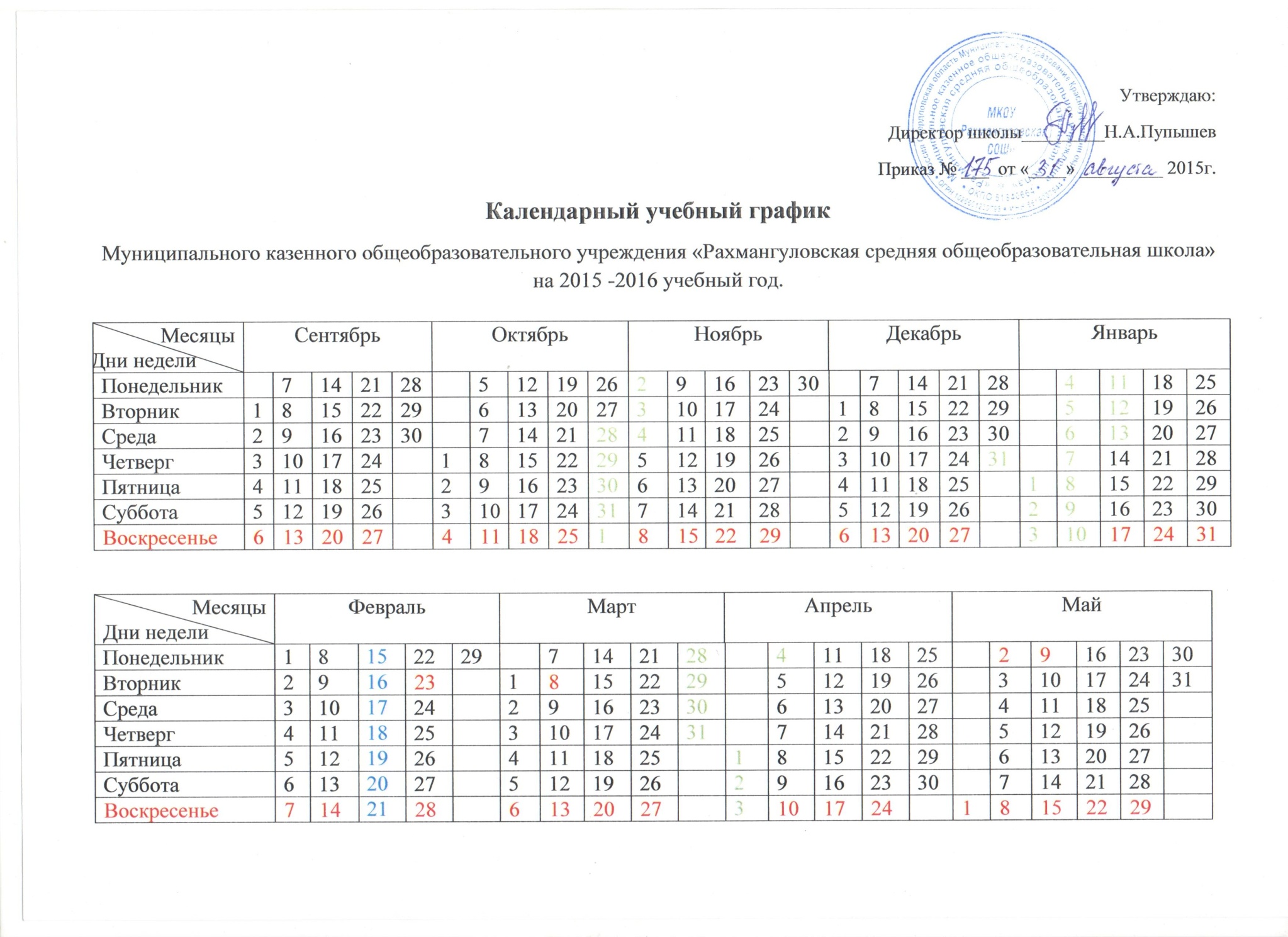 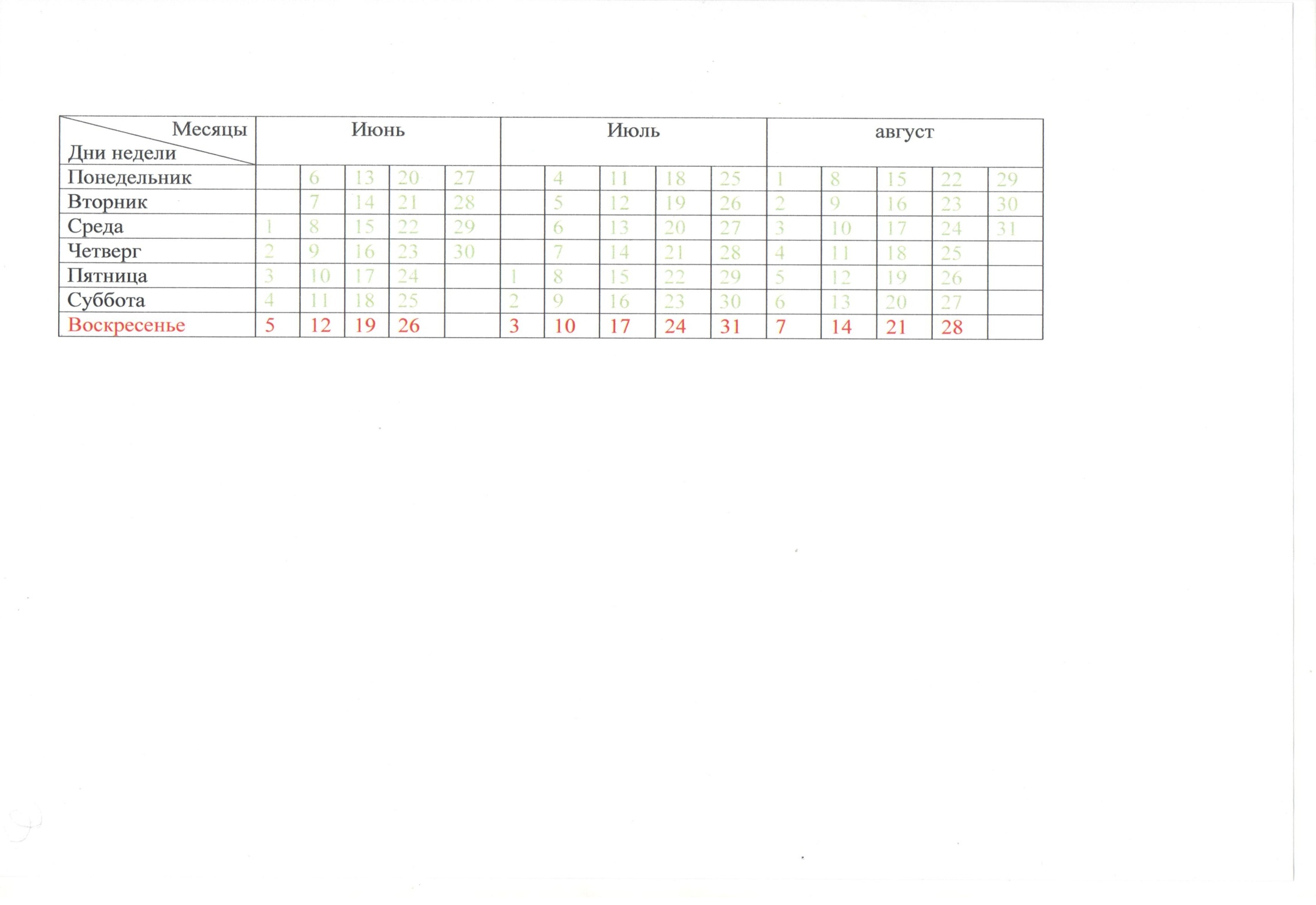 